Preventivní program,,Hravě a zdravě“  za školu bez drog a šikany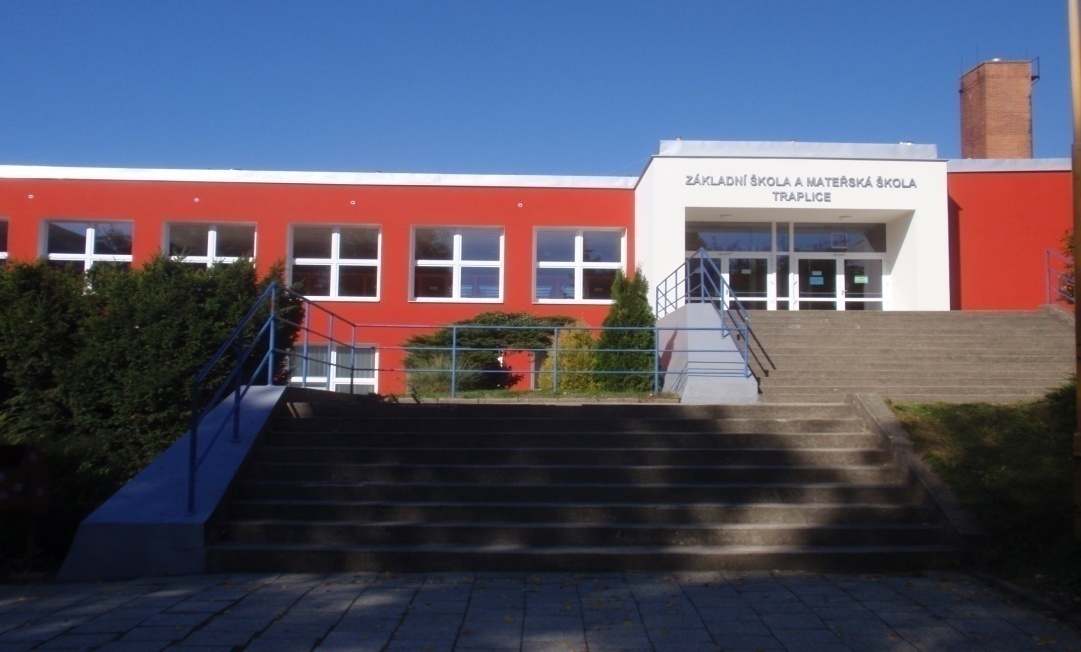 Základní škola a Mateřská škola TrapliceVypracovala: Mgr. Jana GrebeníčkováŘeditel školy: PaedDr. Stanislav HorehleďV Traplicích, 25.10.2013ObsahÚvodCharakteristika školyCíle preventivního programuPersonální zajištění prevencePreventivní aktivityVzdělávání pedagogůMetodické, učební materiály a další pomůckyMetody prácePeerprogramDalší aktivity školyVolno-časové aktivity ve škole a nabízené školouŘešení přestupkůProgram školy proti šikanováníSpolupracující organizaceHodnocení aktivit a sledování jejich efektivityZávěr1.ÚvodProblémem současnosti, který se může týkat také žáků naší školy je  zejména zneužívání návykových látek a jiné sociálně negativní jevy. V průběhu základní školní docházky je důležité poskytnout žákům, co nejvíce informací o této problematice přiměřeně jejich věku. Naše škola realizuje dlouhodobý program primární prevence rizikového chování žáků a zahrnula do něj několik spolupracujících subjektů.                                                            Program je zaměřen na všechny věkové kategorie žáků od 6 do 15 let a zejména na nejohroženější skupinu 13 – 15 letých.                                                                                  Preventivní program zahrnuje aktivity, které mají pomoci žákům čelit nástrahám, se kterými se mohou v době školní docházky, ale také po jejím ukončení setkat. Jedná se zejména o zneužívání tabákových výrobků, alkoholu, drog, patologické hráčství, ale také o rizikové chování některých spolužáků jako je například šikana. Preventivní program školy vychází z komplexního pojetí preventivní strategie – Metodického pokynu k primární prevenci sociálně patologických jevů u dětí, žáků a studentů na školách a školských zařízeních čj.21291/2010-28, vydaný MŠMT. 2. Charakteristika školyNaše škola je vesnická úplná základní škola. Školu navštěvuje 176 žáků.                               Na základě šetření, která probíhala se zaměřujeme zejména na prevenci v oblasti vztahů mezi žáky, prevenci v oblasti kouření, užívání alkoholu a na oblast zdravého způsobu života.  3. Cíl preventivního programuProgram vychází z cíle stanoveného v základním legislativním dokumentu, který upravuje oblast primární prevence rizikového chování ve školách a školských zařízeních je zákon č.561/2004 Sb., o předškolním, základním, středním, vyšším odborném a jiném vzdělávání, ve znění pozdějších předpisů, který ukládá povinnost vytvářet podmínky pro zdravý vývoj dětí, žáků a studentů a pro předcházení vzniku rizikového chování.                        Cílem primární prevence je zvýšení odolnosti dětí a mládeže vůči rizikovému chování. Cílem je dlouhodobý, komplexní primární program, který povede žáky k sebevědomí, správnému sebehodnocení, stanovení si reálných cílů v životě, k poznání sebe sama, k zvládání stresů, k dovednostem řešit své problémy bez pomoci léků a jiných návykových látek. K tomuto cíli využijeme metod aktivního sociálního učení a individuálního přístupu k žákům.      K hlavním cílům preventivního programu patří: zlepšovat vtahy mezi žáky, podporovat vzájemnou pomoc mezi žáky a mezi třídními kolektivydůsledně vyžadovat zásady slušného chovánípěstovat v žácích pocit sounáležitosti s děním ve škole a utvářet pocit hrdosti na úspěchy školyučit žáky sebeovládání, spolupráci a jak obstát v třídním kolektivuzapojit, co nejvíce žáků do mimoškolních aktivit, učit je jak správně a užitečně trávit volný časvšestranně rozvíjet osobnost žáka, posilovat jeho pozitivní vlastnosti, sebevědomípředcházení drogové závislosti, alkoholismu a kouřenípředcházení šikaně a ubližování, kyberšikaně předcházení krádežím osobních věcí, vandalismu a dalším formám násilného chovánípředcházení sexuálně rizikovému chování      4. Personální zajištění prevenceNa realizaci preventivního programu se podílejí všichni zaměstnanci školy.                    Ředitel školy zodpovídá za realizaci preventivního programu, je součástí preventivního týmu a jedná s rodiči.                                                                                                                 Školní metodik prevence sestavuje MPP a další plány pro preventivní aktivity ve škole. Spolupracuje s vedením školy, výchovným poradcem, třídními učiteli, PPP, okresní metodičkou a dalšími organizacemi a institucemi, které se na realizaci preventivního programu podílejí. Zajišťuje a koordinuje preventivní aktivity a programy prevence pro žáky.Výchovná poradkyně eviduje integrované žáky, vede profesní orientaci žáků a spolupracuje s PPP a psycholožkou.Třídní učitelé mapují vztahy mezi žáky v třídních kolektivech.     5. Preventivní aktivity       Za koordinaci preventivních programů odpovídá školní metodik prevence.                                                                                                                                                                                                                                                                                                                                                                                                               V rámci své činnosti se podílí na přípravě ,,Preventivního programu“ a jeho realizaci.                    Při své práci spolupracuje s vedením školy, výchovnou poradkyní, třídními učiteli, s pedagogicko- psychologickou poradnou a jí jmenovaným koordinátorem prevence, krajským koordinátorem, dalšími odborníky, institucemi a organizacemi. Aktivity preventivního programu jsou realizovány v jednotlivých ročnících během školního roku. Jejich cílem je minimalizovat rizikové chování žáků, seznámit žáky s nebezpečím návykových látek, jejich působením na lidský organismus, ukázat možnosti smysluplného trávení volného času, ale také ukázat, jak být sám sebou a dodržovat zdravý způsob života. Preventivní akce školy:Preventivní akce pro žáky 2. ročníku ,,Táta, máma a já“                                                                                                                                                           Cílem je pochopení vlastní osobnosti, její zařazení a postavení v rodině.                    Děti společně tvoří seznam dětských trápení, smutků a strachů a učí se je zvládat.          Lektoři: Poradna pro ženy a dívky, Zlín          Program: - rodina, členové rodiny, neúplná rodina                                                                     úloha táty a mámy, místo dítěte v rodině-hra maňáskůdětská trápení a obavy, jejich řešeníhledání člověka, jemuž věřímvýtvarná aktivita               Délka trvání: 2 vyučovací hodiny           2) Preventivní program pro žáky  2.ročníku ,, Policista je náš kamarád“               Cílem je seznámit žáky s prací policie.               Lektoři: Policie ČR, Uherské Hradiště               Délka trvání: 1 vyučovací hodinaPreventivní akce pro žáky 3. ročníku ,, Jak jsme přišli na svět?“                                                                                            Cílem akce je získat velmi milou a hravou formou odpověď na otázku:                 ,,Kde se vzal?“ Děti ztrácí ostych mluvit o věcech intimních a získají informace o v                  vzniku  nového života. Cílem je posílit zdravé rodinné vztahy.                      Lektoři :Poradna pro ženy a dívky,Zlín                Program: - divadelní hra s maňáskyrozdíly pohlaví, vysvětlení úcty k lidskému tělupočátky života, vývoj dítěte před narozenímpříchod na světvideofilm ,,Ahoj, tady jsem“                  Délka trvání: 2 vyučovací hodinyPreventivní program pro žáky  4. ročníku  ,,Nechej mne – to nechci!“                   Cílem akce je uvědomění si vlastní osobnosti, možnost ventilovat své trápení, obavy                a strach. Uvědomit si, kdy se skutečně cítí dobře a bezpečně. Cílem je také prevence                rizikového chování  např. šikany.                 Lektoři: Poradna pro ženy a dívky,Zlín                 Program: - čeho se bojíme, koho se bojíme, nebezpečná místa       - kdo mi může ublížit       - jak být opatrný, na co si dát pozor       - sexuální zneužívání       - práva dětí       - komu důvěřuji a kde hledat pomoc                 Délka trvání: 2 vyučovací hodiny s následným rozborem                   5) Preventivní program pro žáky 5. ročníku ,, Bezpečné chování“                     Cílem této akce je seznámit žáky s možnými nástrahami, se kterými se mohou děti                     v životě setkat.                           Lektoři: Policie ČR, Uherské Hradiště                     Délka trvání: 1 vyučovací hodina                    6) Preventivní program pro žáky  7. ročníku ,, Legální drogy“                       Cílem prevence je ukázat na nebezpečí experimentování, zneužívání                        návykových látek, upozornit na jejich škodlivost a případné následky                     užívání.                           Lektor: Národní síť podpory zdraví, o.s., Praha                          Obsah: - nácvik odmítání            - porovnávání ,,výhod“ a nevýhod závislostí            - vznik závislostí            - přednáška          - interaktivní prvky    Délka trvání: 2vyučovací hodiny                 7) Preventivní program ,,Trestná činnost mládeže a páchaná na mládeži“ pro                          žáky  8. ročníku                                Cílem tohoto programu je seznámit žáky s trestní odpovědností,                                                                    pácháním  trestných  činů mladistvými a na mladistvých.                                        Lektor: Policie ČR v Uherském Hradišti                           Obsah: - trestné činy mladistvých            - trestné činy páchané na mládeži                           Délka trvání: 1 vyučovací hodina      8) Preventivní program pro žáky  8. ročníku ,,Chodíme spolu“                         Cílem akce je posílení vědomostí a znalostí v oblasti dospívání, lásky a vlivu                          předčasných sexuálních vztahů. Předání informací o možných rizicích                          nevhodných vztahů. Cílem je posílit si uvědomění vlastní odpovědnosti za                           sebe, své jednání a výběr partnera.                         Lektoři: Poradna pro ženy a dívky, Zlín                         Obsah: - představy o lásce                                     - období známosti           - vliv předčasných sexuálních vztahů na vývoj manželství                                     - manželství, volné soužití           - zážitková aktivita                                     Délka trvání: 2 vyučovací hodiny                            9) Preventivní program pro žáky  9.ročníku ,,Vztahy, láska a sexualita“                     Cílem této besedy je hovořit o lásce, dospívání, vztazích, nevhodných typech                     známostí, o sexu jako součásti lásky a rizicích s tím souvisejících. Posilovat                                                                                         uvědomění si vlastní odpovědnosti za sebe, své jednání a výběr partnera.                     Lektor: Poradna pro ženy a dívky, Zlín                     Obsah: - láska a sexualita, sebeovládání                                  - rizika střídání sexuálních partnerů, AIDS                                  - zkušenosti z poradenské praxe                                  - plodnost muže a ženy                                   -antikoncepce                                  Délka trvání: 2 vyučovací hodiny                         10) Preventivní program pro žáky  9. ročníku  ,,Domácí násilí “                           Cílem této besedy je rozpoznat projevy násilí a to zvláště psychického.                                 Rozpoznat lásku od manipulace, přehnané žárlivosti a ovládání partnera.                                 Beseda má varovat, ukázat reálné zkušenosti a možnosti pomoci.                              Lektor: Poradna pro ženy a dívky, Zlín                           Obsah: - rozpoznat skutečnou lásku, láska nebo manipulace a ovládání     - násilí v partnerském vztahu, statistiky     - rozpoznání varovných signálů během chození     -  specifika domácího násilí, formy pomoci     - asertivní řešení nepříjemných situací     - domácí násilí na starých lidech     - kontakty na krizová centra     - životní příběhy, test a diskuzeDélka trvání: 2 vyučovací hodiny                          11) Preventivní program pro žáky 9.ročníku .,,Holocaust“                         Cílem besedy je přiblížit žákům téma holocaustu, který významně ovlivnil dějiny                        20. století a jehož odkaz je i v dnešní době stále živý.                     Lektor: Pavel Pakosta ICEJ                     Délka trvání: 2 vyučovací hodiny 6. Vzdělávání pedagogů      Školní metodik prevence je absolventem vzdělávání v programu celoživotního vzdělávání       s názvem  ,, Kurz pro metodiky prevence patologických jevů na školách“ při Univerzitě Karlově  v Praze – zkouškou a obhajobou závěrečné práce na téma  ,,Agresivita u dětí“, jejíž součástí byl také dotazník , který mapoval klima školy v oblasti agresivity u žáků, zejména šikany.                                                                                                                                                               Školní metodik prevence se pravidelně účastní setkávání školních metodiků prevence  organizovaných okresním koordinátorem. Pedagogové jsou seznamováni s aktivitách v oblasti prevence na provozních poradách a metodických sdruženích.       7. Metodické, učební materiály a další pomůcky             Pro věkovou skupinu odpovídající 1. a 2. stupni ZŠ                                                                                        Z. Kašparová, T. Houška: ,,Sám sebou“ pro 1.stupeň                                                                                 Z. Kašparová, T.Houška: ,,Sám sebou 1-4“ pro 2.stupeň                                                            Videokazety a CD:                                                                                                                                            Láska je láska                                                                                                                                                                                                        Kouření a já                                                                                                                                               Řekni drogám ne!                                                                                                                                   Oči hadů I, II, III                                                                                                                                             Malá policejní akademie     Pedagogové mají k dispozici následující tituly: Bolest šikanování, Dětská agrese, Minimalizace šikany, Jak přežít dospívání, Učitel a problémový žák, Drogová problematika – sexuální výchova, City, Sexualita, AIDS, Proč mě pořád někdo šikanuje, Děti a jejich problémy,                       My, drogy a Evropa, Hry pro život, Drogy – poznej svého nepřítele.   8. Metody práceV rámci výuky budou kromě tradičních metod práce využívány i další metody. Výchova ke zdravému životnímu stylu bude prolínat mezipředmětové vztahy (prvouka, občanská výchova, výchova ke zdraví, přírodopis a pracovní činnosti).                                                     Používané metody práce:                                                                                                                           aktivní sociální učení                                                                            výklad (informace)samostatná práce (výtvarná výchova, koláže, slohové práce, referáty, informace                                     z tisku) přednášky, besedy ( s učitelem, pozvanými odborníky)diskuse párová, skupinová práce ve třídě9. Peerprogram      Peerprogram uplatňujeme na naší škole již několik let a je určen pro běžnou, dosud návykovými látkami nezasaženou populaci dětí a dospívajících. Vychází z principu dobrovolnosti a aktivního zapojení žáků do preventivního programu. 10. Další aktivity školyS problematikou týkající se šikany, důležitých telefonních čísel, otázek bezpečnosti dětí, ale také s možnostmi využívání volného času seznamuje žáky nástěnka ,,Hravě a zdravě“.                         Zde žáci naleznou také jména těch, kteří jim s jejich problémy mohou pomoci.                                Ve škole je zavedena schránka důvěry ,,Velké ucho“, do níž mohou žáci dávat své anonymní dotazy nebo informace. Ve škole během školního roku proběhne celá řada aktivit, do kterých se mohou žáci zapojit. Na prvním stupni se zapojíme do projektu ,,Zdravé zuby“ a na druhém stupni ,,Čas Proměn“. Na podzim a na jaře proběhne již tradiční sběr papíru. Soutěží se o prvenství nejen třídy, ale i jednotlivců. Do této akce se aktivně zapojují nejen žáci, učitelé, správní zaměstnanci, ale i rodinní příslušníci všech generací.  Měsíc říjen je měsícem projektového dne ,,Podzim“. V letošním školním roce proběhne již 4. ročník přespolního běhu o ,,Nejlepší obec“.               Žáci 9. ročníku navštíví ÚP v Uherském Hradišti. 7. třída v rámci výuky navštíví Památník Velké Moravy ve Starém Městě.  Osmáci a deváťáci se pojedou podívat na vodní dílo Dalešice a do jaderné elektrárny Dukovany, cestou navštíví ,,Mohylu míru“ ve Slavkově. Příroda se mění a listy se krásně zbarvují. Taky se budeme měnit, a to v barevném podzimním týdnu. Oblékneme se do barev podzimu, od zelené až po červenou.                                                                                                                         V předvánočním čase navštíví naši školu čert s Mikulášem, aby odměnil ty hodné a postrašil zlobivé děti. Pilně se budeme připravovat na vánoční besídku, do jejíž přípravy se zapojí většina žáků a tak zpříjemní předvánoční čas spolužákům, ale také rodinným příslušníkům.     V měsíci lednu se zapojíme do literární soutěže ,,Píšu povídky, píšu básně …. .                      Proběhnou školní kola olympiád. Žáci 6. a 7. ročníku pojedou na exkurzi do Brna, kde navštíví ,,Planetarium“ a ,,Antropos“.                                                                                                                           Na prvním i druhém stupni se uskuteční školní kolo ,,Recitační soutěže“. Navštívíme knihovnu BBB v Uherském Hradišti a žáci 6. a 7.ročníku stráví ve škole ,,Noc s Andersenem“. Na jaře se vydají žáci na exkurzi do ,,Zoo Lešná“. Zúčastníme se soutěže ,,Poslouchejme přírodu“. Žáci 2.stupně navštíví metropoli našich sousedů Vídeň.                                                      Žáci osmého a devátého ročníku navštíví koncentrační tábor Osvětim. Zúčastníme se soutěží ke ,,Dni Země“v Uherském Hradišti. Během školního roku proběhnou tělovýchovné soutěže pro dívky i chlapce. Již tradičně se zapojíme do výtvarných soutěží.  Na konci školního roku proběhnou školní výlety. Ve škole pracuje žákovský parlament. Budeme pokračovat v podpoře adopce na dálku.11. Volnočasové aktivity ve škole a nabízené školou     Ve škole jsou organizovány volnočasové aktivity prostřednictvím zájmových kroužků organizovaných školou. Ve škole pracují zájmové kroužky, ve kterých mohou žáci trávit volný čas např. sportovní kroužek, florbal pro mladší i starší žáky, volejbalový, folklorní, keramika, výtvarný a pěvecký kroužek a angličtina pro nejmenší. 12. Řešení přestupkůŽáci jsou seznámeni se školním řádem na třídnických hodinách na začátku školního roku. Zároveň jsou seznámeni se sankcemi, které je čekají pokud poruší školní řád.                                 V případě, kdy se ve škole vyskytnou žáci, kteří budou podezřelí ze zneužívání návykových látek, dealerství apod. bude přistoupeno k opatřením, která jsou popsána v doporučení  MŠMT ČR:  -  individuální pohovor se žákem                     - spolupráce s rodinou                     - v případě nezájmu rodičů, uvědomění sociálního odboru, oddělení péče o dítě                     - policie13. Program proti šikanováníZákladní škola a Mateřská školaTrapliceškolní rok 2013/2014              Krizový plán při výskytu šikany na školePreventivní program proti šikanování na naší škole vychází z následujících dokumentů:Metodický pokyn ministra školství, mládeže a tělovýchovy k prevenci a řešení šikanování mezi žáky škol a školských zařízení Č. j. 24 246/2008-6Metodický pokyn k primární prevenci sociálně patologických jevů u dětí, žáků a studentů ve školách a školských zařízeních Č.j. 20 006/2007-51. Tento dokument je součástí Minimálního preventivního plánu naší základní školy, pro školní rok 2010/2011. Součástí dokumentu je rovněž sankční řád školy. S krizovým plánem budou seznámeni žáci a jejich zákonní zástupci.Šikanování je problém, na jehož řešení nestačí pouze dobrá vůle.„Šikanování není nikdy pouze záležitostí jednotlivce nebo jen agresora a oběti. Neděje se ve vzduchoprázdnu, ale v kontextu vztahů nějaké skupiny. Je důsledkem těžké poruchy vztahů ve skupině. Ve zdravém společenství s fungující imunitou dochází podstatně méně k nákaze a hlavně, když už k ní dojde, lze ji rychle rozpoznat a účinně léčit.“                                                                                                                             (Dr. Michal Kolář)Co je to šikana, šikanování?Šikanování je jakékoliv chování, jehož záměrem je ublížit jedinci, ohrozit nebo zastrašovat jiného žáka, případně skupinu žáků.  Je to cílené a obvykle opakované užití násilí jedincem nebo skupinou vůči jedinci či skupině žáků, kteří se neumí nebo z nejrůznějších důvodů nemohou bránit. Zahrnuje jak fyzické útoky v podobě bití, vydírání, loupeží, poškozování věcí druhé osobě, tak i útoky slovní v podobě nadávek, pomluv, vyhrožování či ponižování. Může mít i formu sexuálního obtěžování až zneužívání. Šikana se projevuje i v nepřímé podobě jako nápadné přehlížení a ignorování žáka či žáků třídní nebo jinou skupinou spolužáků. Nebezpečnost působení šikany spočívá zvláště v závažnosti, dlouhodobosti a nezřídka v celoživotních následcích na duševním a tělesném zdraví.	Pocit bezpečí každého jedince je neodmyslitelnou podmínkou vytváření produktivního prostředí  a dobrého sociálního klimatu školy. Všechny školy a školská zařízení mají  proto povinnost předcházet všem náznakům agresivity a všem způsobům šikanování mezi žáky a svěřenci. Šikanování nesmí být pracovníky školy v jakékoli formě akceptováno. Šikanování se ve své zárodečné formě vyskytuje prakticky na všech školách. Probíhá nejčastěji mezi žáky ve stejné třídě  či výchovné skupině a odehrává se v době přestávek, cestou do školy a ze školy nebo v době osobního volna. Škola či školské zařízení má jednoznačnou odpovědnost za děti a žáky v době vyučování a školních akcí, a to podle § 27 nařízení vlády č. 108/1994 Sb. a podle Pracovního řádu pro zaměstnance škol a školských zařízení (např. čl. 2). Podle § 422 občanského zákoníku odpovídá škola nebo školské zařízení i za škodu způsobenou žákům v době vykonávání přechodného dohledu, tj. při vyučování a v přímé souvislosti s ním. Z tohoto důvodu pedagog musí šikanování mezi žáky neprodleně řešit a každé jeho oběti poskytnout okamžitou pomoc.Z hlediska trestního zákona může šikanování žáků naplňovat skutkovou podstatu trestných činů vydírání, omezování osobní svobody, útisku, ublížení na zdraví, loupeže, vzbuzení důvodné obavy, poškození cizí věci, znásilnění, kuplířství a pod.	Učitel nebo vychovatel, kterému bude znám případ šikanování a nepřijme v tomto ohledu žádné opatření, se vystavuje riziku trestního postihu pro neoznámení, případně nepřekažení trestného činu. V úvahu přicházejí i další trestné činy jako např. nadržování či schvalování trestného činu, v krajním případě i podněcování. Skutkovou podstatu účastenství na trestném činu podle § 10 trestního zákona může jednání pedagogického pracovníka naplňovat v případě, že o chování žáků věděl a nezabránil spáchání trestného činu např. tím, že ponechal šikanovaného samotného mezi šikanujícími žáky apod.Školní šikanování je nemoc skupinové demokracie a má svůj zákonitý vnitřní vývoj.“                                                                                                                                  (Dr. Michal Kolář)Stádia šikanováníPrvní stádium: Zrod ostrakismuJde o mírné, převážně psychické formy násilí, kdy se okrajový člen skupiny necítí dobře. Je neoblíben a není uznáván. Ostatní ho více či méně odmítají, nebaví se s ním, spřádají proti němu intriky, dělají na jeho účet „drobné“ legrácky apod. Tato situace je již zárodečnou podobou šikanování a obsahuje riziko dalšího negativního vývoje.Druhé stádium: Fyzická agrese a přitvrzování manipulaceV zátěžových situacích, kdy ve skupině stoupá napětí, začnou ostrakizovaní žáci sloužit jako hromosvod. Spolužáci si na nich odreagovávají nepříjemné pocity například z očekávané těžké písemné práce, z konfliktu s učitelem nebo prostě jen z toho, že chození do školy je obtěžuje. Manipulace se přitvrzuje a objevuje se zprvu ponejvíce subtilní fyzická agrese.Třetí stádium (klíčové): Vytvoření jádraVytváří se skupina agresorů, úderné jádro. Tito šiřitelé „viru“ začnou spolupracovat a systematicky, nikoliv již pouze náhodně, šikanovat nejvhodnější oběti. V počátku se stávají jejich oběťmi jen ti, kteří jsou už osvědčeným objektem ostrakizování. Jde o žáky, kteří jsou v hierarchii nejníže, tedy ti „slabí“.Čtvrté stádium: Většina přijímá normyNormy agresorů jsou přijaty většinou a stanou se nepsaným zákonem. V této době získává neformální tlak ke konformitě novou dynamiku a málokdo se mu dokáže postavit. U členů „virem“ přemožené skupiny dochází k vytvoření jakési alternativy identity, která je zcela poplatná vůdcům. I mírní a ukáznění žáci se začnou chovat krutě – aktivně se účastní týrání spolužáka a prožívají při tom uspokojení.Páté stádium: Totalita neboli dokonalá šikanaNásilí jako normu přijímají všichni členové třídy. Šikanování se stává skupinovým programe. Obrazně řečeno nastává éra „vykořisťování“. Žáci jsou rozděleni na dvě sorty lidí, které jsou pro přehlednost označeny jako „otrokáři“ a „otroci“. Jedni mají všechna práva, druzí nemají žádná práva.(podle Michala Koláře, 1990, 1996, 1997 aj.)Projevy šikanováníŠikanování má ve svých projevech velice různou podobu s následky především na psychickém zdraví. Jejich znaky je možno rozdělit podle různých hledisek přibližně do následujících skupin :verbální přímé a nepřímé,fyzické přímé a nepřímé, aktivní a pasivní.Za určitých okolností může šikanování přerůst až do forem skupinové trestné činnosti  a v některých opravdu závažných případech nabýt i rysy organizovaného zločinu.Kdy se mít na pozoru? Začínáme vyšetřovat.žák je o přestávce sám, chodí do školy před začátkem vyučování, do třídy těsně před          zvoněním nebo až s učitelemvyhledává blízkost učitelůzhoršuje se v prospěchu, vyskytuje se u něj nadměrná absence, objevuje se neomluvená           absencemá v nepořádku své školní potřeby (poškozené, rozházené, špinavé apod.)vyskytují se u něj častěji modřiny, odřeniny, zraněníje na něm patrná nejistota, ustrašenost při vystoupení před třídoužák je smutný, nešťastný, depresivníod ostatních dětí slyší posměšky, kritiku, nadávky, hrubé žertyje tělesně napadán, agresi neoplácídostává panovačné příkazy a podřizuje se jimPovinnosti a úkoly pedagoga i jiných zaměstnanců školy při řešení šikanyPedagog je povinen šikanování mezi žáky neprodleně řešit a poskytnout oběti okamžitou pomoc. Každý zaměstnanec školy, který je svědkem šikany či se jinak o ní dozví a nepřijme žádná protiopatření, porušuje zákon a vystavuje se riziku postihu pro neoznámení případně nepřekažení trestného činu, nadržování či schvalování trestného činu nebo jeho podněcování.Vlastní program prevence šikanování, násilí a agresivity mezi žákypedagog připravuje pro žáky aktivity na podporu sebevědomí, komunikace a vytváření kladných vztahů mezi seboupedagog posiluje svým osobním přístupem pozitivní vztah učitel – žákpedagog poskytuje dětem možnost volby a sebehodnocenípedagog vysvětluje dětem srozumitelnou formou, prostřednictvím modelových situací, DVD, CD, přednášek, co je šikana a jak se jí bránitpedagog vytváří pro děti podnětné a přátelské prostředípedagog hledá a nabízí žákům přiměřený prostor, ve kterém by mohli žáci o něčem spolurozhodovatžáci se podle svých možností spolupodílejí na sestavení výchovných pravidel třídy a na hodnocení svého chování podle daných kritérií třídy (školy), na třídnických hodinách sestavují třídní řád chovánípedagog motivuje žáky k využívání schránky důvěry; vnímá, reaguje a podněcuje názory a přání žákůpedagog podchycuje rušivé zvláštnosti chování, reaguje na negativní prvky chování žáků ve třídě, diskutuje s nimi o pravidlech chování, vede žáky k odpovědnosti za své chování, spolupracuje s ostatními vyučujícími, především s třídním učitelempedagog zařazuje uvolňovací a relaxační chvilky, psychosociální hry pro odstranění stresu a agresivity u dětípedagog řeší závažné problémy s metodikem prevence, výchovnou poradkyní a vedením školy nebo spolupracuje s PPPpedagog dodržuje pravidla dozorů na chodbách – při výkonu pedagogického dozoru se učitelé zaměří na místa a příležitosti, kde a kdy může nejpravděpodobněji dojít k šikanování  ředitel a zástupci ředitele kontrolují vykonávání dozorů a vyučovacího procesu na školetřídní učitel (výchovný poradce, školní metodik prevence) vede evidenci problémových žáků a řešení problémových situacípedagog informuje o chování žáka, které je neslučitelné s pravidly školy, rodiče, které se zároveň snaží zapojit do programu jeho nápravyScénáře při řešení šikany na školeZákladní scénář první pomoci pro řešení počáteční a standardní šikanyodhad závažnosti onemocnění skupiny a rozpoznání, zda nejde o neobvyklou formu šikanovánírozhovor s informátory a oběťminalezení vhodných svědkůindividuální, případně konfrontační rozhovory se svědkyochrana obětirozhovor s agresory, případně konfrontace mezi nimivýchovná komiserozhovor s rodiči obětipráce s celou třídouŘešení při pokročilé šikaně s neobvyklou formou (výbuch skupinového násilí vůči oběti, tzv. třídní lynčování)překonání šoku pedagogického pracovníka a bezprostřední záchrana obětidomluva pedagogických pracovníků na spolupráci a postupu vyšetřovánízabránění domluvě agresorů na křivé výpovědipokračující pomoc a podpora obětinahlášení na Policii ČRvlastní vyšetřováníNa řešení pokročilého stádia kriminální šikany musí spolupracovat více odborníků: třídní učitel, výchovný poradce, školní metodik prevence, ředitel školy, specialista na problematiku šikanování ze servisního zařízení – pedagogicko-psychologické poradny, střediska výchovné péče,  policista (nejlépe odborník zaměřený na problematiku kriminality mládeže), sociální pracovník, sociální kurátor, psychiatr.     Sankční řád   Je-li u žáka prokázáno agresivní chování či šikanování spolužáka, bude potrestán důtkou třídního učitele, důtkou ředitele školy či sníženým stupněm z chování podle závažnosti činu viz.školní řád.14. Spolupráce s dalšími organizacemi       13.1. Oblast školství                Spolupráce s organizacemi a podpora činnosti:krajský protidrogový koordinátorvzdělávání pedagogůpedagogicko-psychologická poradna zodpovědná za koordinaci prevence, spolupracující pracovník – Mgr.Bohdana Blažková                                                                        -  Mgr.Vladimíra Šmídková                         -    SVP HELP v Uherském Hradišti            Poradna zajišťuje ve spolupráci se školou tyto aktivity:- setkání školních metodiků              prevence                                - školení peeraktivistů                               - víkendový pobyt peeraktivistů      13.2. Oblast zdravotnictví                V této oblasti spolupracujeme s Poradnou pro ženy a dívky  ve Zlíně                 a JCzdraví, nestátní organizace Slušovice.       13.3. Policie ČR                Ve spolupráci s policií jsou připraveny následující preventivní akce:pro 1. stupeň ,,Policista je náš kamarád“ a ,,Bezpečné chování“pro 2.stupeň  ,,Trestná činnost mládeže a páchaná na mládeži““ 15. Hodnocení aktivit a sledování jejich efektivity Jednotlivé části programu koordinuje a kontroluje školní metodik prevence. Každoročně zpracovává závěrečnou zprávu o realizaci Preventivního programu, která se předkládá vedení školy, koordinátorovi prevence při PPP v Uherském Hradišti a krajskému koordinátorovi prevence KÚ ve Zlíně. 16. Závěr      Preventivní program je součástí výchovy a vzdělávání žáků po celou dobu povinné školní docházky. Jeho efektivitu je možno zjistit mnohdy, až žáci opustí školu ve společnosti svých vrstevníků. Měřit efekt našeho preventivního působení bez pozdějších informací o žácích je velmi obtížné. Naší snahou je, abychom co nejvíce žáků vybavili schopností, vůlí a rozumovými předpoklady ubránit se bezohledným negativním vlivům a nátlakům nejrůznějších part i jednotlivců.V Traplicích, 25.10.2013                                             Vypracovala: Mgr. Grebeníčková Jana                                                                                                                                                                                                      školní metodik prevence